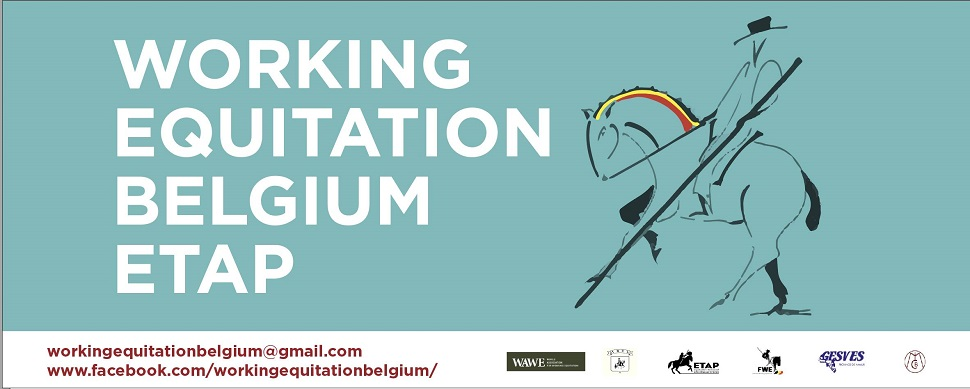 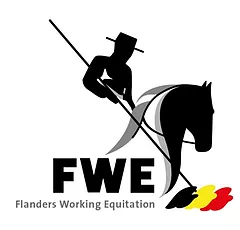 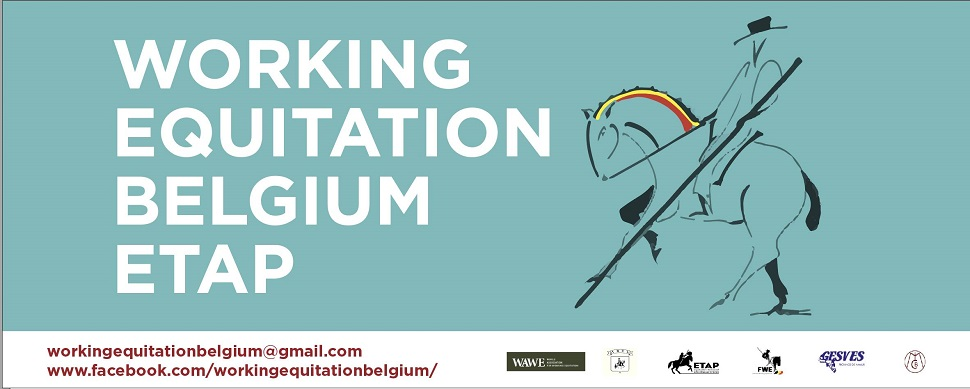 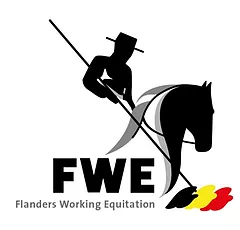 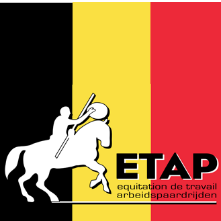 WORKING EQUITATION INSCHRIJVING / INSCRIPTIONCOMPETITIE N°1 MASSENHOVEN 05 APRIL 2020DATUM / DATE :  05 APRIL 2020PLAATS / LIEU : RC MASSENHOVEN Kanalstraat 14 – 2240 ZANDHOVENRUITER / CAVALIER-IERE : . . . . . . . . . . . . . . . . . . .LICENTIE NR / No LICENCE : . . . . . . . . . . . . . . . . . . .LID FEW / MEMBRE ETAPPAARD / CHEVAL : . . . . . . . . . . . . . . . . . . .LEEFTIJD PAARD / AGE CHEVAL : . . . . . . . . . . . . . . . . . . .RAS PAARD / RASSE CHEVAL : . . . . . . . . . . . . . . . . . . .SEX PAARD / CHEVAL : . . . . . . . . . . . . . . . . . . .NIVEAU : WE / WE0 / WE1 / WE2 / WE3 / WE4 (aanduiden AUB /selectioner SVP)Dank voor het versturen van ingevulde formulier naar info@flanderswe.beMerci de bien vouloir transmettre votre inscription à info@flanderswe.beGelieve steeds het correcte bedrag over te maken ten laatste dinsdag voor wedstrijdMerci de faire un virement correct au plus tard le mardi avant la compétition FlandersWE wedstrijden op BE73 9731 4786 9460 (met vermelding datum + naam + niveau)ETAP wedstrijden op BE14 7320 4629 1683 (avec mention date + nom + niveau).Tarieven / Tarifs : Leden / Membres : WE + WE0 +WE1 + WE2 + WE3 35€ // WE4 40€Niet-leden / Non-membres : WE + WE0 +WE1 + WE2 + WE3 40€ // WE4 45€Voor de Flanders WE leden deze inschrijving wordt verwerkt door de respectievelijke organisator FWE, ETAP of anderePour les membres ETAP cette inscription sera traintée par organisateur même de la competition / entrainement.